RELAZIONE DI SISTEMITITOLO DELL’ESERCITAZIONECONVERSIONE DA BINARIO A 8 BIT A BCD 8421 IN ASSEMBLYObiettivo:Creazione e simulazione di un programma in grado di convertire un numero binario a 8 bit a BCD 8421.Studio del Sistema: Reale simulazione del sistema: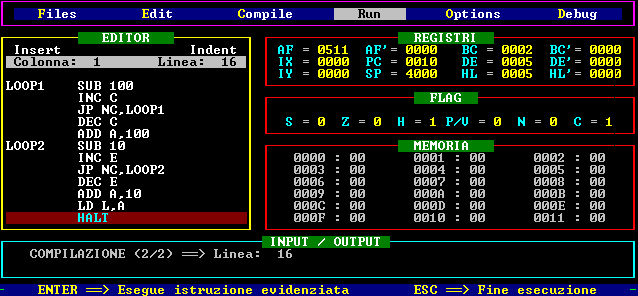 Interpretazione e commento dei risultati ottenuti e del loro significato:Possiamo concludere con l’esperienza riuscita in quanto il nostro programma è completato avendo verificato il suo funzionamento raggiungendo l’obiettivo prefissato.N°IstruzioneClock1LD An72LD C073LD E074LD L075SUB 100   (LOOP1)46INC C47JP NC,LOOP1108DEC C49ADD A,100710SUB 10   (LOOP2)411INC E412JP NC,LOOP21013DEC E414ADD A,10715LD L,A716HALT4